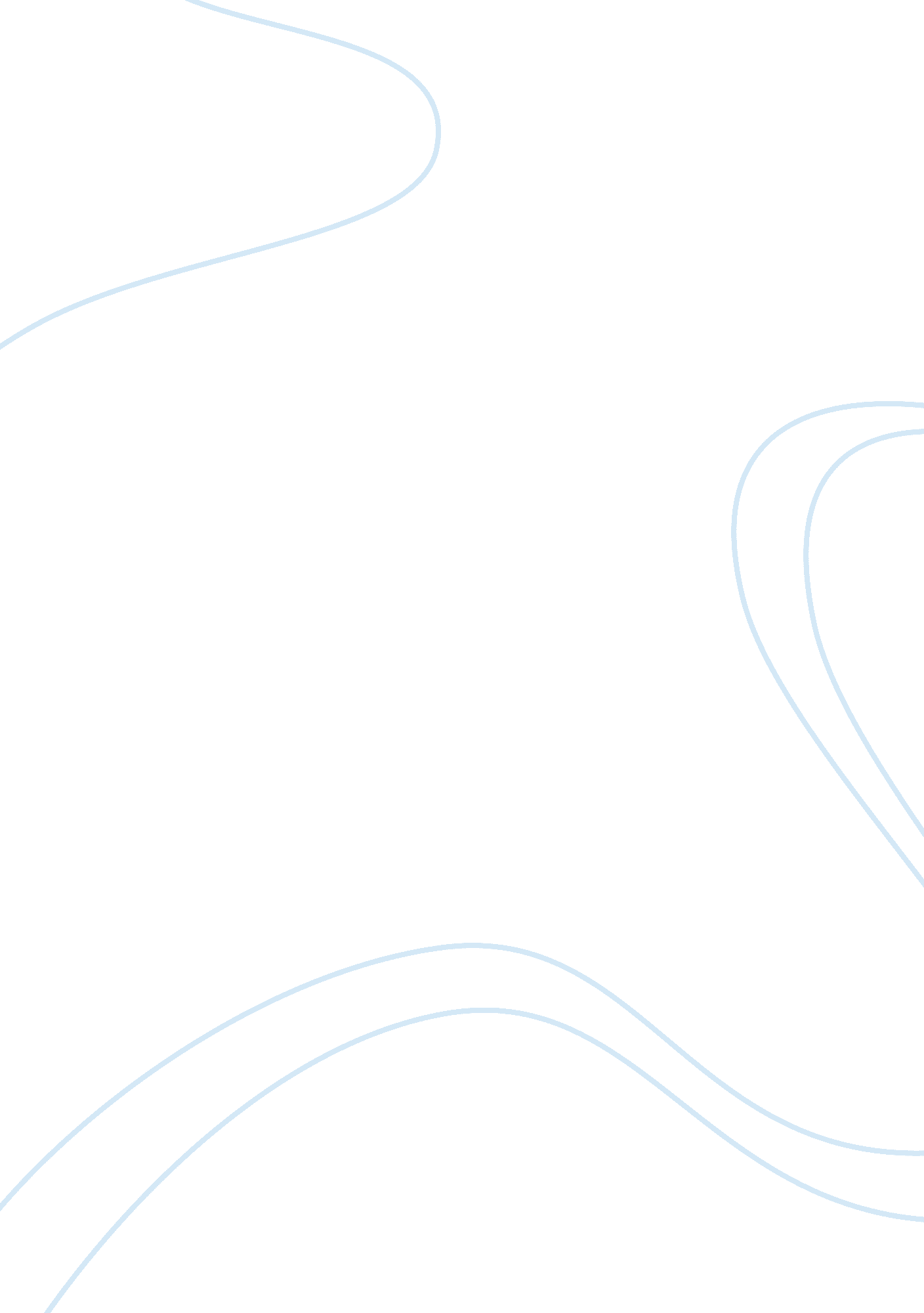 A revised abstract based on my assessment of the above abstract is as written bel...Psychology, Psychotherapy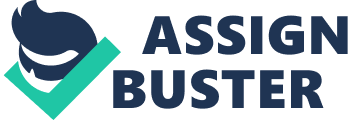 Informed Consent in Psychotherapy Qualitative content analysis, as described in several works of literature, show contradictory opinions and unsettled issues concerning meaning and the use of interpretation procedures and concepts. The work provides a summary of key concepts. They include abstraction, manifest, latent content, content area, unit of analysis, theme, meaning unit, code, condensation, and category. The key concept are associated with Psychotherapy practice. The concept or understanding of the Informed Consent in Psychotherapy is interpreted using the article Informed Consent in Psychotherapy by John O. Beahrs, M. D and Thomas G. Gutheil, M. D. 
In the above abstract, the authors did not include a reference using a format consistent with the APA Publication. They used the MLA format of referencing. The authors mentioned the problem addressed in the study by soughing for an appropriate rational approach for the implementation of the informed consent of the entire psychotherapy practice. They quote that the purpose of the study is to set up measures and approaches within a given psychotherapy practice for the realization of the adequate and efficient outcome. The key result of the study is the initiating or fostering of goods outcome by incorporating or rather improving the patients' responsibility, self- therapeutic event, and autonomy. In other terms, it leads to a lesser possibility for the occurrence of a regressive impact thus enhancing the extension of psychotherapy practice to a specified parochialism. The article is clearly a report of a research study. It is written in a short paragraph that is approximately half a double-spaced page. The article aims at outlining the fundamental rational approaches for the process of implementing the informed consent within the psychotherapy practice. It would incorporate a variety of research methodologies. The article would rely on the historical factors for psychotherapy to define the synthesis believed to minimize the potential hazards. In addition, it maximizes the available benefit within the practice. The psychotherapy benefits from the informed consent by fostering of enhancement of the responsibilities and autonomy of the patients hence attributing to a positive or productive result. References Beahrs, J. O., & Gutheil, T. G. (2014). Informed consent in psychotherapy. 
Brown, R., & Fairbairn, G. (2002). Writing your abstract: A guide for would-be conference presenters. Salisbury: APS. 
Salkind, N. (2010). Encyclopedia of research design. Thousand Oaks, Calif.: Sage. 
Williams, K., & Carroll, J. (2009). Referencing & understanding plagiarism. Houndmills, Basingstoke, Hampshire: Palgrave Macmillan. 